TRASH TO TREASURECraft Show & Garage Sale  Saturday, June 15th, 2024                 9:00am – 2:00pm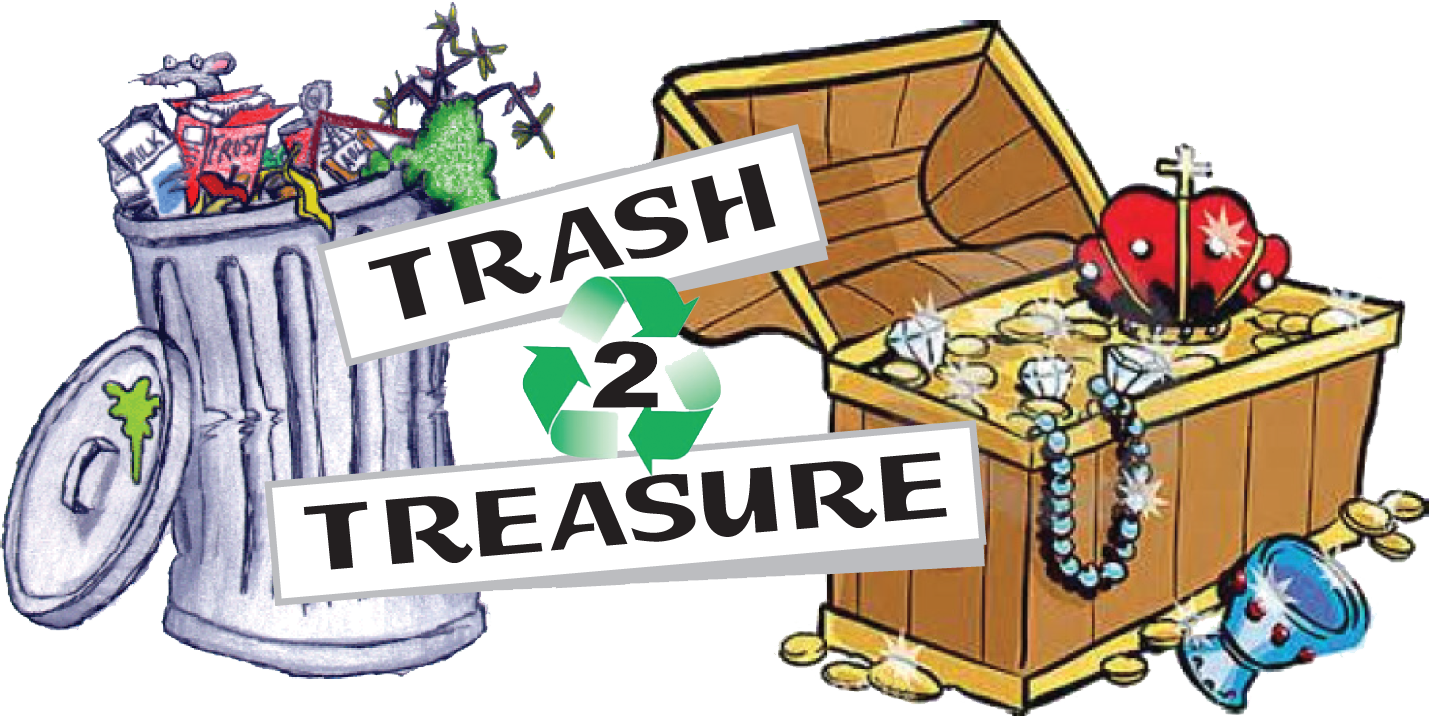 Location: Veteran’s Memorial Community Park 	                    7000 Joe Rotella Way, Niagara Falls, NYThe Town of Niagara is pleased to present Trash to Treasure Craft Show and Garage Sale. This is a free event to all Town of Niagara residents. There is a small fee for non-residents and crafters, however ALL THOSE INTERESTED MUST APPLY TO RESERVE YOUR SPOT.  Terms and ConditionsSpots are rented on a first come, first serve basis. Attendees will be permitted to have one car drive up to their spot and be permitted to stay there for the duration of the event. Town of Niagara may choose to deny any vendor based on appropriateness of products and duplication of vendors. Vendors may not sell any type of products that are deemed to be anti-American.Set-up begins at 7:00am and all vendors must be set up by 8:30am.Electrical access is very limited and will be provided on a first come, first serve basis. Vendors will be required to bring their own extension cords.Participants are responsible to bring their own, tents, tables, chairs, etc.Participants are responsible for the set-up/cleanup of their own tables. Participants cannot impair other tables (i.e. sign or display blockage) There are no other fees, participants keep all profits from their respective sales.Event will run rain or shineCancellation Policy: ALL FEES ARE NON-REFUNDABLEFor further information please contact the Recreation Department at 716-297-5243 Ext1 